           กิจกรรมตลาดนัดไทยช่วยไทย คนไทยยิ้มได้อำเภอชาติตระการ วันที่ 23 พฤศจิกายน 2558 ตั้งแต่เวลา 13.00 น.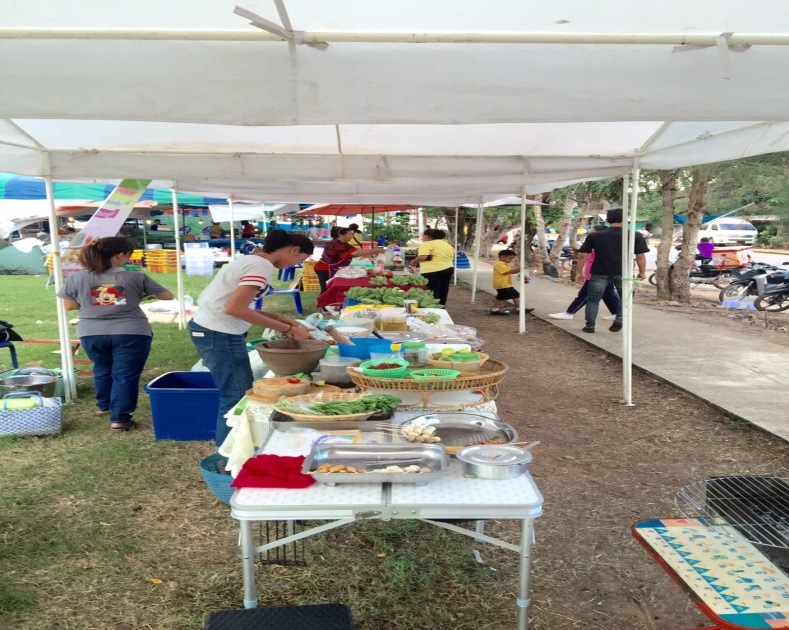 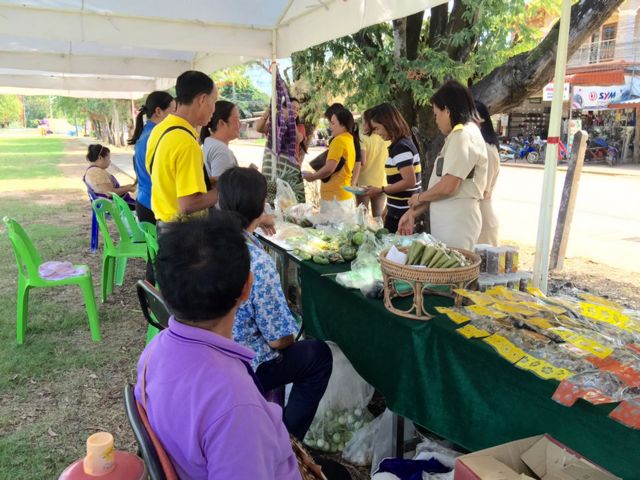 กิจกรรมพัฒนาคุณภาพหมู่บ้านทุนชุมชนขยายผลตามแนวพระราชดำริ วันที่ 19-20 พฤศจิกายน 2558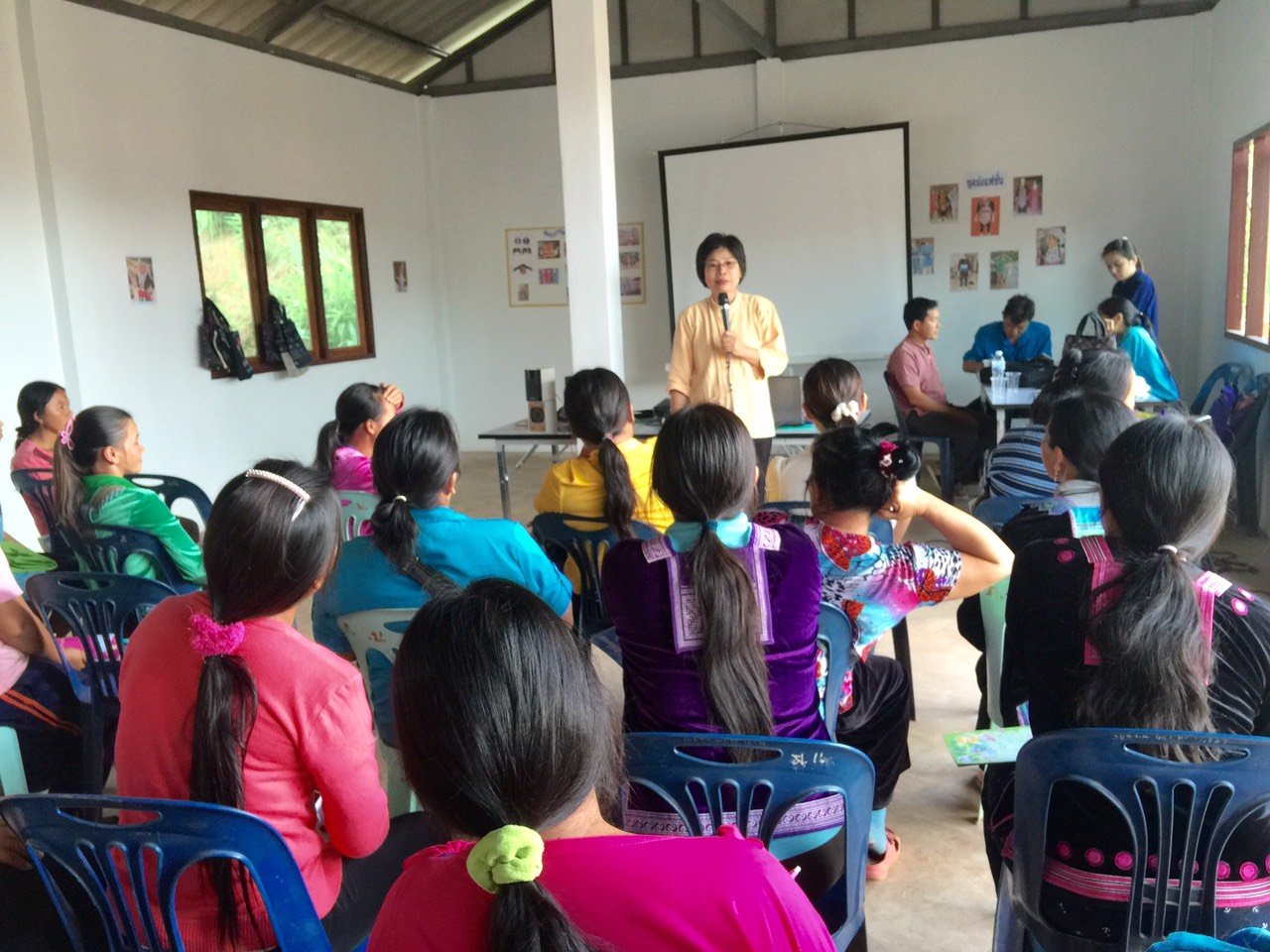 แบบรายงายผลการดำเนินการตามนโยบายของรัฐบาลแบบรายงายผลการดำเนินการตามนโยบายของรัฐบาลแบบรายงายผลการดำเนินการตามนโยบายของรัฐบาลแบบรายงายผลการดำเนินการตามนโยบายของรัฐบาลแบบรายงายผลการดำเนินการตามนโยบายของรัฐบาลแบบรายงายผลการดำเนินการตามนโยบายของรัฐบาลแบบรายงายผลการดำเนินการตามนโยบายของรัฐบาลแบบรายงายผลการดำเนินการตามนโยบายของรัฐบาลรายงานประจำสัปดาห์ ระหว่างวันที่  19 - 25  พฤศจิกายน  2558                            รายงานประจำสัปดาห์ ระหว่างวันที่  19 - 25  พฤศจิกายน  2558                            รายงานประจำสัปดาห์ ระหว่างวันที่  19 - 25  พฤศจิกายน  2558                            รายงานประจำสัปดาห์ ระหว่างวันที่  19 - 25  พฤศจิกายน  2558                            รายงานประจำสัปดาห์ ระหว่างวันที่  19 - 25  พฤศจิกายน  2558                            รายงานประจำสัปดาห์ ระหว่างวันที่  19 - 25  พฤศจิกายน  2558                            รายงานประจำสัปดาห์ ระหว่างวันที่  19 - 25  พฤศจิกายน  2558                            รายงานประจำสัปดาห์ ระหว่างวันที่  19 - 25  พฤศจิกายน  2558                            สำนักงานพัฒนาชุมชนอำเภอชาติตระการ  จังหวัดพิษณุโลกสำนักงานพัฒนาชุมชนอำเภอชาติตระการ  จังหวัดพิษณุโลกสำนักงานพัฒนาชุมชนอำเภอชาติตระการ  จังหวัดพิษณุโลกสำนักงานพัฒนาชุมชนอำเภอชาติตระการ  จังหวัดพิษณุโลกสำนักงานพัฒนาชุมชนอำเภอชาติตระการ  จังหวัดพิษณุโลกสำนักงานพัฒนาชุมชนอำเภอชาติตระการ  จังหวัดพิษณุโลกสำนักงานพัฒนาชุมชนอำเภอชาติตระการ  จังหวัดพิษณุโลกสำนักงานพัฒนาชุมชนอำเภอชาติตระการ  จังหวัดพิษณุโลกการลดความเหลื่อมล้ำของสังคมและสร้างโอกาสการเข้าถึงบริการของรัฐ (จัดส่งรายงานทาง OA นางสาววารี  ทับทองหลาง กลุ่มงานส่งเสริมการพัฒนาชุมชน)การลดความเหลื่อมล้ำของสังคมและสร้างโอกาสการเข้าถึงบริการของรัฐ (จัดส่งรายงานทาง OA นางสาววารี  ทับทองหลาง กลุ่มงานส่งเสริมการพัฒนาชุมชน)การลดความเหลื่อมล้ำของสังคมและสร้างโอกาสการเข้าถึงบริการของรัฐ (จัดส่งรายงานทาง OA นางสาววารี  ทับทองหลาง กลุ่มงานส่งเสริมการพัฒนาชุมชน)การลดความเหลื่อมล้ำของสังคมและสร้างโอกาสการเข้าถึงบริการของรัฐ (จัดส่งรายงานทาง OA นางสาววารี  ทับทองหลาง กลุ่มงานส่งเสริมการพัฒนาชุมชน)การลดความเหลื่อมล้ำของสังคมและสร้างโอกาสการเข้าถึงบริการของรัฐ (จัดส่งรายงานทาง OA นางสาววารี  ทับทองหลาง กลุ่มงานส่งเสริมการพัฒนาชุมชน)การลดความเหลื่อมล้ำของสังคมและสร้างโอกาสการเข้าถึงบริการของรัฐ (จัดส่งรายงานทาง OA นางสาววารี  ทับทองหลาง กลุ่มงานส่งเสริมการพัฒนาชุมชน)การลดความเหลื่อมล้ำของสังคมและสร้างโอกาสการเข้าถึงบริการของรัฐ (จัดส่งรายงานทาง OA นางสาววารี  ทับทองหลาง กลุ่มงานส่งเสริมการพัฒนาชุมชน)การลดความเหลื่อมล้ำของสังคมและสร้างโอกาสการเข้าถึงบริการของรัฐ (จัดส่งรายงานทาง OA นางสาววารี  ทับทองหลาง กลุ่มงานส่งเสริมการพัฒนาชุมชน)ลำดับที่กิจกรรมส่งเสริมอาชีพเพื่อสร้างรายได้/ลดรายจ่ายสถานที่ดำเนินการสถานที่ดำเนินการแหล่งงบประมาณแหล่งงบประมาณจำนวนผู้ได้รับประโยชน์ผู้ดำเนินการลำดับที่กิจกรรมส่งเสริมอาชีพเพื่อสร้างรายได้/ลดรายจ่ายหมู่ที่ตำบลหน่วยงาน/อื่นจำนวนเงินจำนวนผู้ได้รับประโยชน์ผู้ดำเนินการ๑กิจกรรมพัฒนาคุณภาพหมู่บ้านทุนชุมชนขยายผลตามแนวพระราชดำริ วันที่ 19-20 พฤศจิกายน 255816บ่อภาค--30สพอ.๒กิจกรรมตลาดนัดชุมชนไทยช่วยไทยคนไทยยิ้มได้ วันที่ 23 พฤศจิกายน 25584ป่าแดง--200สพอ.